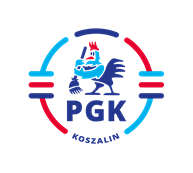 Koszalin, dnia 17.09.2021 r.Nr postępowania:       2021/BZP 00156289/01Nr referencyjny    36 Identyfikator postępowania    ocds-148610-d7805e06-036f-11ec-b885-f28f91688073INFORMACJA Z OTWARCIA OFERT  wymagana z art. 222 ust. 5 ustawy z dnia 11 września 2019 r.Prawo zamówień publicznych (  tj. Dz.U. z 2021 r. poz. 1129 z późn. zm.).Dotyczy: Postępowania w trybie podstawowym bez przeprowadzania negocjacji na podstawie wymagań zawartych  w art. 275 pkt 1 w/w Ustawy na zadanie pn.: „Dostawa nowych  samochodów osobowych dla PGK Koszalin sp. z o.o. Przedmiot zamówienia podzielony jest na 3 części:•	Zadanie nr 1. „Dostawa nowego samochodu osobowego z napędem elektrycznym wraz z szybką ładowarką prądu przemiennego „wallbox”.•	Zadanie nr 2.  „Dostawa nowego samochodu osobowego z napędem elektrycznym wraz z szybką ładowarką prądu przemiennego „wallbox”.•	Zadanie nr 3. „Dostawa nowego samochodu osobowego z napędem elektrycznym wraz z szybką ładowarką prądu przemiennego „wallbox”.Zadanie 1 Ofertę złożył następujący Wykonawca:DELIK SP. JAWNA  UL. SKŁADOWA 17, 62-081 PRZEŹMIEROWO •	Cena  brutto  133.947,00 ZŁ •	gwarancja na pojazd   36 miesięcy  lub 150.000 kmgwarancja na baterię 84 miesiące lub 150.000 kmprzebieg 1200 kmZadanie 2 Ofertę złożył następujący Wykonawca:DELIK SP. JAWNA  UL. SKŁADOWA 17, 62-081 PRZEŹMIEROWO •	Cena  brutto  140.958,00 ZŁ •	gwarancja na pojazd   36 miesięcy  lub 150.000 km•	gwarancja na baterię  84 miesiące lub 150.000 km•	przebieg 10 kmZadanie 3 Ofertę złożył następujący Wykonawca:DELIK SP. JAWNA  UL. SKŁADOWA 17, 62-081 PRZEŹMIEROWO •	Cena  brutto  140.958,00 ZŁ •	gwarancja na pojazd   36 miesięcy  lub 150.000 km•	gwarancja na baterię  84 miesiące lub 150.000 km•	przebieg 10 km